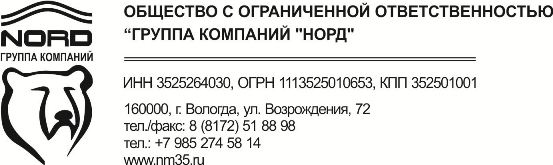 Коммерческое предложениеНизкорамный трал CIMC ZJV9350TDPDY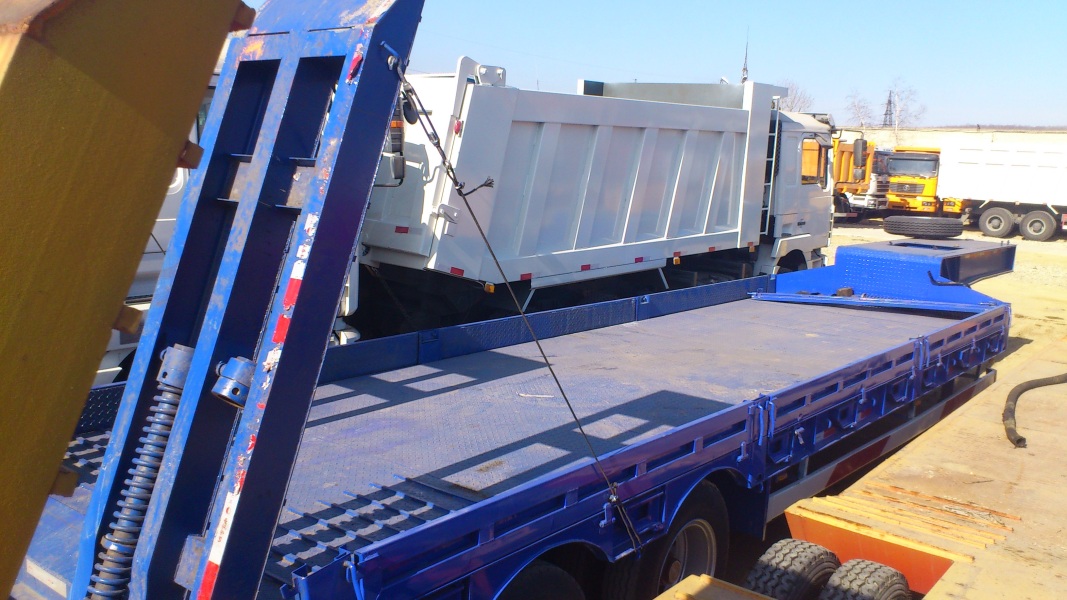 Синий, Габаритные размеры (мм):  12315x250+2500+250x3100. 2 оси. Грузоподъемность- 40 тонн, 8.25R20 шины, высота рабочей площадки- 0,9-1 м, длина рабочей площадки -8,7 мСтоимость в Вологде: 1 450 000 рублей.Справки по телефонам:8-981-437-65-09 Михаил.8(800)200-35-95 -бесплатный звонок.